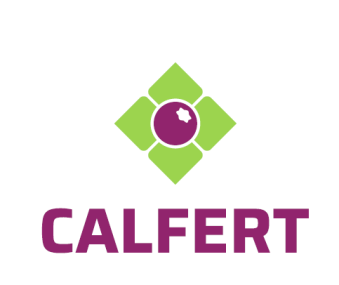 Certyfikat JakościRozporządzenie (WE) nr 2003/2003 Parlamentu Europejskiego i Rady z dnia 13 października 2003 r. Dotyczące nawozów  WE (OJ-L304)Właściwości fizyczne i chemiczne Wyprodukowano w Unii EuropejskiejDystrybutor CALFERT Sp. z o.o. 00-613 Warszawa, ul. Chałubińskiego 8 tel.22 456 19 65, NazwaFERTYGOLD 10-20-30+ ME                                        (139200)Specyfikacja:EC FERTILIZER – NPK 10.20.30 Mieszanka nawozowa  z mikroelementami B, Cu, Fe, Mn, Mo, ZnSkład (% w/w)Azot całkowity (N)10.0%- w tym azot azotanowy (N-NO3)   5.5%- w tym azot amonowy (N-NH4)   4.5%Fosfor  (P2O5) rozpuszczalny w wodzie 20,0%Potas tlenek  (K2O) rozpszczalny w wodzie30.0%Chlor0.0%Siarka trójtelenek (SO3) rozpuszczalny w wodzie 11.5%Mikroelementy Mikroelementy % w/w ppmBBor rozpuszczalny w wodzie0,020200CuMiedź EDTA, rozp. w wodzie0,00330FeŻelazo  EDTA, rozp. w wodzie0,070700MnMangan EDTA, rozp. w wodzie0,030300MoMolibden rozpuszczalny w wodzie0,00330ZnCynk EDTA, rozp. w wodzie0,050500WyglądMikro krystaliczny proszekKolorniebieskipH (1% sol.):3.5 – 4.5Rozpuszczalność220 - 240 g/L